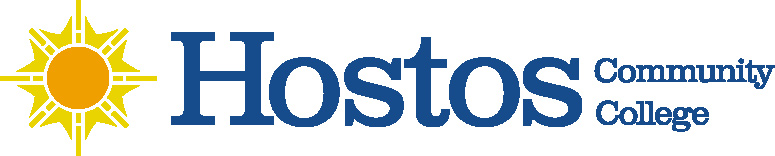 Student Grievance AppealsMeeting ScheduleMeetings Tuesdays 10:30-11:30pmFall 2017
Spring 2018September 65hResolve appealsSeptember 19thResolve appealsOctober 3rdResolve appealsOctober 17thResolve appealsOctober 31stResolve appealsNovember 14thResolve appealsNovember 28thResolve appealsDecember 5thReview process and patternsDecember 12thResolve appealsJanuary 9thResolve appeals and review any changes needed or newly implementedJanuary 23rdResolve appealsFebruary 6thResolve appealsFebruary 20thResolve appealsMarch 6thResolve appealsMarch 2othResolve appealsApril 3rdResolve appealsApril 20thResolve appealsMay 1st Resolve appeals and review processMay 15thResolve appeals